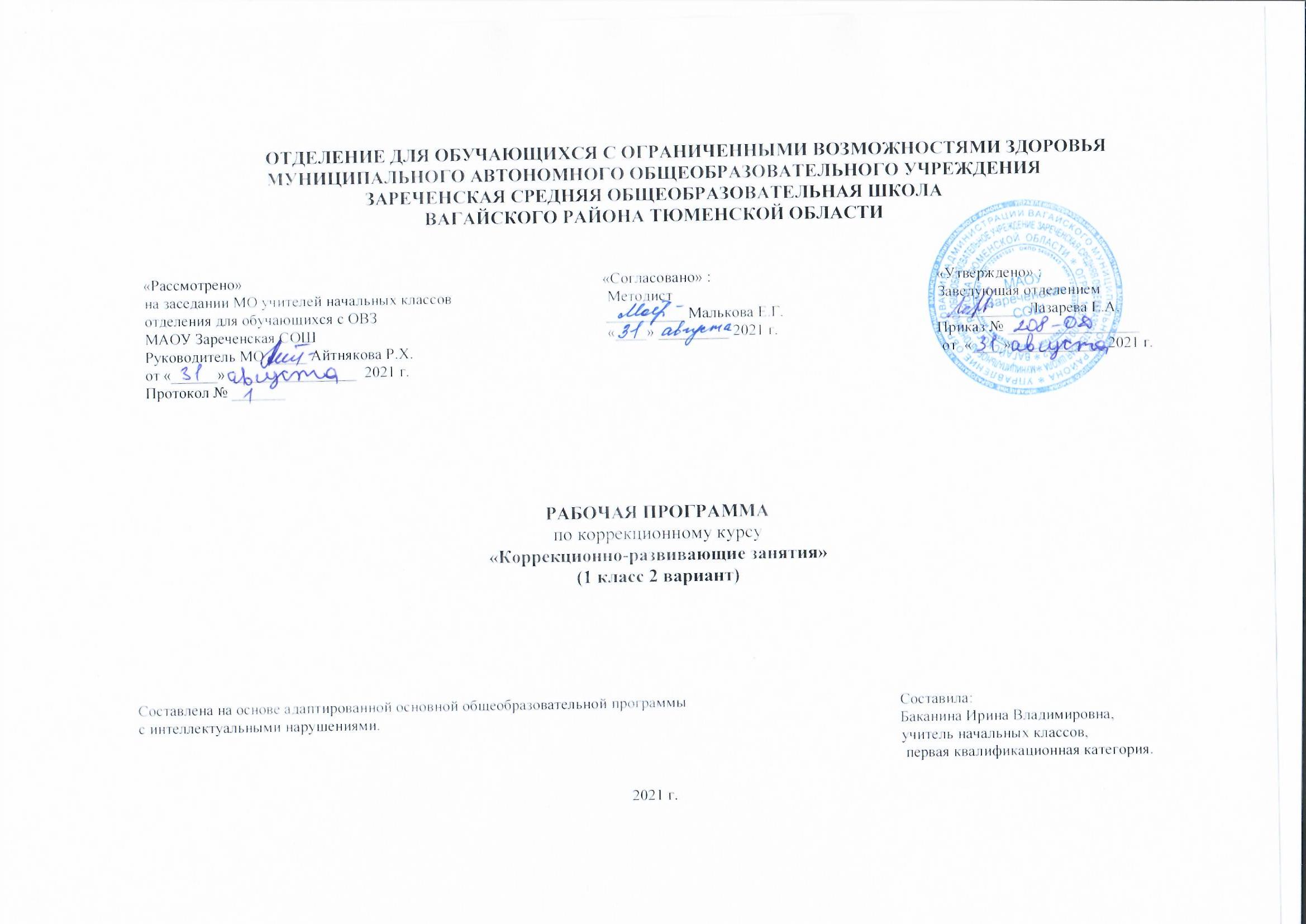 1.Пояснительная записка.Адаптированная рабочая программа по коррекционному курсу «Коррекционно-развивающие занятия»1 класс ФГОС образования обучающихся с интеллектуальными нарушениями разработана на основании следующих нормативно-правовых документов:1.Федеральный закон «Об образовании в Российской Федерации» от 29.12.2012 №273-ФЗ.2.Приказ Министерства образования и науки Российской Федерации от 19.12.2014 №1599 «Об утверждении федерального государственного образовательного стандарта образования обучающихся с умственной отсталостью (интеллектуальными нарушениями)».3.Учебный план отделения для обучающихся с ОВЗ МАОУ Зареченская СОШ.4. Адаптированная образовательная программа отделения для обучающихся с ОВЗ МАОУ Зареченская СОШ.Цели образовательно-коррекционной работы с учетом специфики учебного предмета: Обучение, обогащение чувственного опыта через целенаправленное систематическое воздействие на различные анализаторы. Формирование целенаправленных произвольных действий с различными предметами и материалами.                                                                              2.Общая характеристика коррекционного курса.     Сенсорное развитие любого человека направлено на формирование полноценного восприятия окружающей действительности. Первой ступенью познания мира является чувственный опыт человека. Успешность умственного, физического, эстетического воспитания в значительной степени зависит от качества сенсорного опыта детей, т.е. от того, насколько полно ребенок воспринимает окружающий мир. Вследствие органического поражения ЦНС у детей 1 класса процессы восприятия, памяти, мышления, речи, двигательных и других функций нарушены или искажены, поэтому формирование любых предметных действий происходит со значительной задержкой. Действия с предметами у них остаются на уровне неспецифических манипуляций. Поэтому детям необходима специальная обучающая помощь, направленная на формирование разнообразных видов предметно-практической деятельности. Обучение начинается с формирования элементарных специфических манипуляций, которые со временем преобразуются в произвольные целенаправленные действия с различными предметами и материалами.                                                                            3.Описание места коррекционного курса в учебном плане.   «Коррекционно-развивающие занятия» в учебном плане в Федеральном компоненте государственного стандарта обозначен как самостоятельный предмет, что подчеркивает его особое значение в системе образования детей с ТМНР. По учебному плану отводится 1 ч в неделю, 33 учебные недели, 33 часа в год.Учебный план.4.Личностные и предметные результаты освоения коррекционного курса.Возможные предметные результаты: Учащиеся приобретают знания: о частях тела, о функциональном назначении органов чувств, о свойствах и назначении различных материалов, четырех основных цветов.Учащиеся приобретают личностные результаты: воспроизводить несложные ритмические рисунки отхлопыванием, отстукиванием; ориентироваться на плоскости и в пространстве, классифицировать геометрические фигуры по цвету, форме, величине; дорисовывать простые изображения; различать окружающие звуки (название, источник); определять контрасты во вкусе продуктов; выполнять односложные инструкции; озвучивать собственные действия.5.Содержание коррекционного курса.Содержание курса состоит из 6 разделов:1.Зрительное восприятие. Формирование навыков зрительного анализа и синтеза (обследование предметов, состоящих из 2-3 деталей, по инструкции педагога). 2.Слуховое восприятие. Различение звуков окружающей среды (стук, стон, звон, гудение, жужжание) и музыкальных звуков. Различение речевых и неречевых звуков. Подражание неречевым и речевым звукам.3. Кинестетическое восприятие. Формирование ощущений от различных поз и движений тела, верхних и нижних конечностей, головы. Восприятие формы, величины, цвета; конструирование предметов.4. Формирование сенсорных эталонов плоскостных геометрических фигур (круг, квадрат, прямоугольник, треугольник) на эмпирическом уровне в процессе выполнения упражнений. Выделения признаков формы; называние основных геометрических фигур. Классификация предметов и их изображений по форме, по показу. Работа с геометрическим конструктором. 5.Развитие крупной и мелкой моторики, графомоторных навыков 12 часов. Развитие крупной моторики. Целенаправленность выполнения действий и движений по инструкции педагога (броски в цель, ходьба по «дорожке следов»). Согласованность действий и движений разных частей тела (повороты и броски, наклоны и повороты). Развитие и координация движений кисти рук и пальцев. Пальчиковая гимнастика. 6.Восприятие особых свойств предметов (развитие осязания, обоняния, вкусовых качеств, барических ощущений).6.Календарно-тематическое планирование.                                              7.Описание материально – технического обеспечения образовательной деятельности.1.Комплекс дидактических, коррекционно – развивающих игр.2.Пластилин, альбом, фломастеры.3.Компьютер, проектор.4.Календарь, циферблат.5.Предметные и сюжетные картинки по темам.ПредметКол-во часовв неделю1ч2ч3ч4чгодКоррекционно-развивающие занятия1889833№Тема урокаЧасыДата проведенияДата проведения№Тема урокаЧасыПланФакт1Давайте познакомимся. Т/Б на занятиях.12В мире запахов.13Осязание. Определение предметов на ощупь. Теплое, холодное, мокрое, сухое.14Сопоставление двух предметов по высоте, длине, ширине, толщине.15Восприятие формы. Форма предмета.16Круг, квадрат. Его свойства.17Прямоугольник, треугольник. Его свойства.18Геометрические фигуры.19Восприятие цвета. В мире цвета.110Различение и выделение основных цветов.111Пространственные отношения: над, на, под вверху-внизу, внутри-снаружи, впереди, сзади, между.112Ориентация во времени. Утро, день, вечер, ночь.113Понятия: вчера, сегодня, завтра.114Ориентировка во времени. Времена года.115В мире звуков. Слушаем звуки природы.116Звукоподражание.117Выполнение словесных поручений.118Развитие концентрации внимания.119Составление простых узоров по образцу.120Тренировка слуховой памяти.121Тренировка зрительной памяти.122Описание различных свойств окружающих предметов.123Анализ образца.124Мышление (сравнение). Зрительное восприятие формы.125Сравнение предметов по заданному признаку.126Понятия: один, много, несколько.127Умеем ли мы общаться?128Как подружились «Хочу» и «Надо».129Весёлый и грустный человек.130Знакомство с понятием «радость».131Знакомство с понятием «страх».132Знакомство с понятием «злость».133Расскажи о себе.1